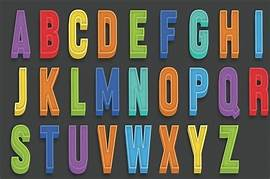 Alphabet ScriptWrite a scene for two actors using the Alphabet as a stimulus.Write the full Alphabet in the left hand margin. E.G.ABCDThink carefully about your Given Circumstances:Who you areWhere you areWhat you are doingWhy you are doing itHow you are doing itThen use the alphabet this fill in the line for each letter e.g.Are you going to walk the dogs?But it is raining I will get soaked.Can’t you wear a coat?Dogs don’t like walking in the rain.Once you have written your dialogue don’t forget to add appropriate stage directions. 